MATH - Document - Élève 1   -   Situation - ProblématiquePrésentation de la situation et du contexte de l’expérimentationDans une petite commune,  le maire et les agents de la voirie étudient la sécurité afin de protéger au mieux la sortie des enfants de l’école. Ne pouvant modifier l’accès à l’école, Ils veulent installer un panneau de limitation de vitesse lumineux et pédagogique, et le maire se demande à quelle vitesse ils doivent limiter la vitesse afin de sécuriser la sortie. La vitesse est pour l’instant limitée à .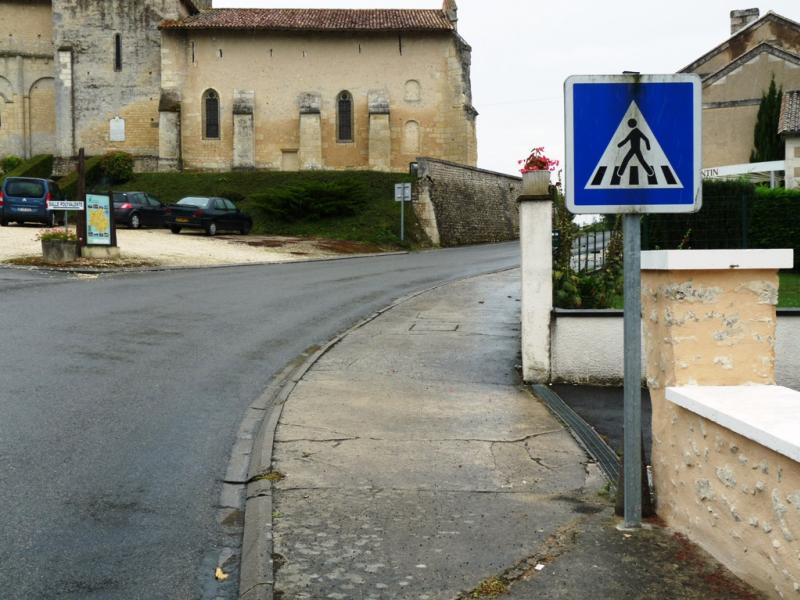 La sortie de l’école se trouve dans une courbe où la visibilité est limitée à  de part et d’autre.Un passage piéton se trouve  juste devant la sortie de l’école.  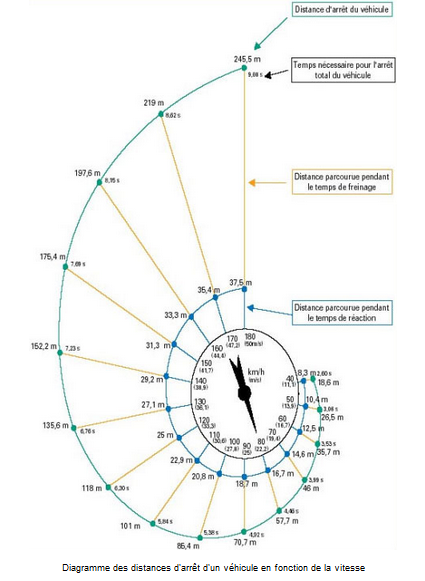 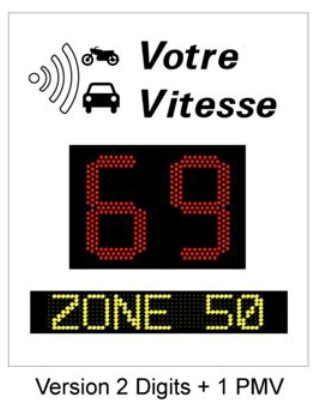 ProblématiqueUne limitation de vitesse de  aux abords de l’école est-elle suffisante pour protéger le passage piéton ? A quelle vitesse doivent-ils  limiter la vitesse?MATH - Document – Professeur - 1   -   Objectifs de formation - PrérequisTitre : Limitation de vitesseSont présentés ci-dessous les capacités et connaissances du programme traitées / évaluées, les éléments déjà traités et les prérequis indispensables.Capacités et connaissances du programme traitées / évaluéesPré requisDéroulement envisagé.La problématique doit amener rapidement les échanges autour de la distance d’arrêt en fonction de la vitesse. Ces notions sont connues pour avoir été étudiées lors des formations au BSR en collège.Les valeurs proposées sur le graphique ne permettent pas de connaitre avec précision la vitesse correspondant à une distance d’arrêt de . Cependant la lecture du graphique permet de trouver des couples de valeurs (vitesse en km/h ; distance d’arrêt en m). Que faire de ces valeurs ? Rapidement l’option proportionnalité sera écartée et donc une représentation graphique peut permettre d’émettre des hypothèses.Le positionnement dans géogébra de ces couples points fait apparaître une évolution du type second degré. Un modèle du type ax² + bx est proposé aux élèves. « fichier distance d’arret.ggb ».Par suite les élèves tracent la droite d’équation y = 10 et constate que la vitesse dans tous les cas doit être inférieure à . En conclusion On pourra fixer ensemble une limitation à Maths - Document – Professeur - 2   -   Organisation de la séquence – Scénario - Identification des compétencesTitre : LIMITATION DE VITESSEExemple de scénario de séquence en une ou plusieurs étapes précisant : les conditions d’enseignement (durée, classe entière/groupe), le déroulement, les « acteurs » sollicités (prof/élèves) en fonction des différentes phases du scénario, les compétences de la grille nationale mises en œuvre et susceptibles d’être évaluées (la stratégie d’évaluation étant précisée).Exemple de scénario de séquence en 2 étapesEtape 1	1 h. environ		Classe entière Etape 2	1 h. environ	Groupe à effectif réduitMaths - Document – Professeur - 3   -   Éléments de réponseTitre : LIMITATION DE VITESSESont présentés ci-dessous des éléments de réponses permettant à tout enseignant de s’approprier la ressource. Toutes les remarques et indications permettant de rendre l’activité opérationnelle face aux élèves sont les bienvenues Les élèves analysent le texte et le doc d'information.. Pour une vitesse V , la distance d'arrêt = distance parcourue pendant le temps de réaction estimé à 1s + distance de freinage   V = 40 km/h       d = 18,6m   V = 50 km/h       d = 26,5m   V = 60 km/h       d = 35,7m   V = 70 km/h       d = 46 m   V = 80 km/h       d = 57,7m   V = 90 km/h       d = 70,7m   V = 100 km/h     d = 85,4 m   V = 110 km/h     d = 101m   V = 120 km/h     d = 118m   V = 130 km/h     d = 135,6m   V = 140 km/h     d = 152,2m   V = 150 km/h     d = 175,4m   V = 160 km/h     d = 197,6m   V = 170 km/h     d = 219 m   V = 180 km/h     d = 245,5m Les élèves placent les points sur la calculatrice.Ils constatent que les points  ne sont pas alignés. Difficile à la calculatrice de répondre à la problématique.Utilisation de géogébra.2 ème séance un ordi par élève Les élèves placent les points dans un tableur.    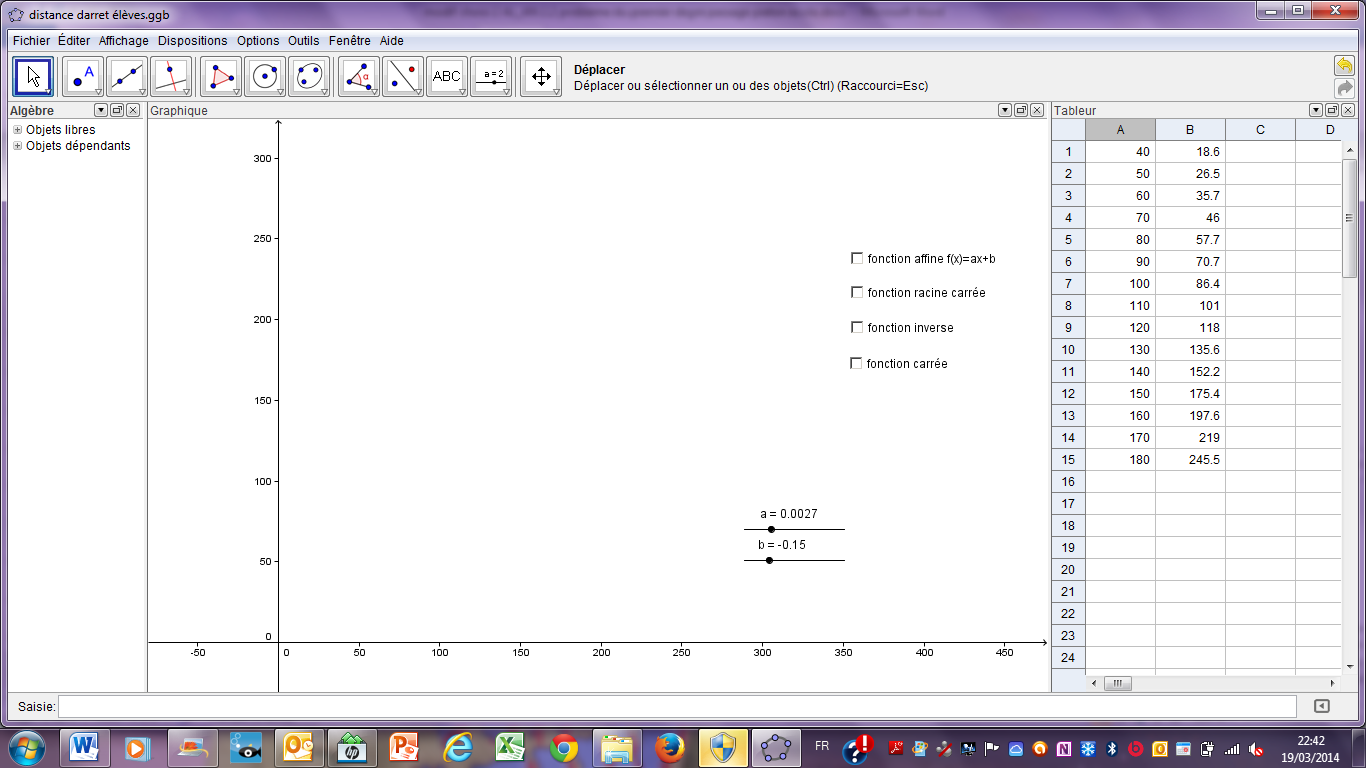  Ils placent les points sur un graphique. Les élèves confirment à l'aide du tableur que la représentation de la distance d'arrêt en fonction de la vitesse n'est pas une droite.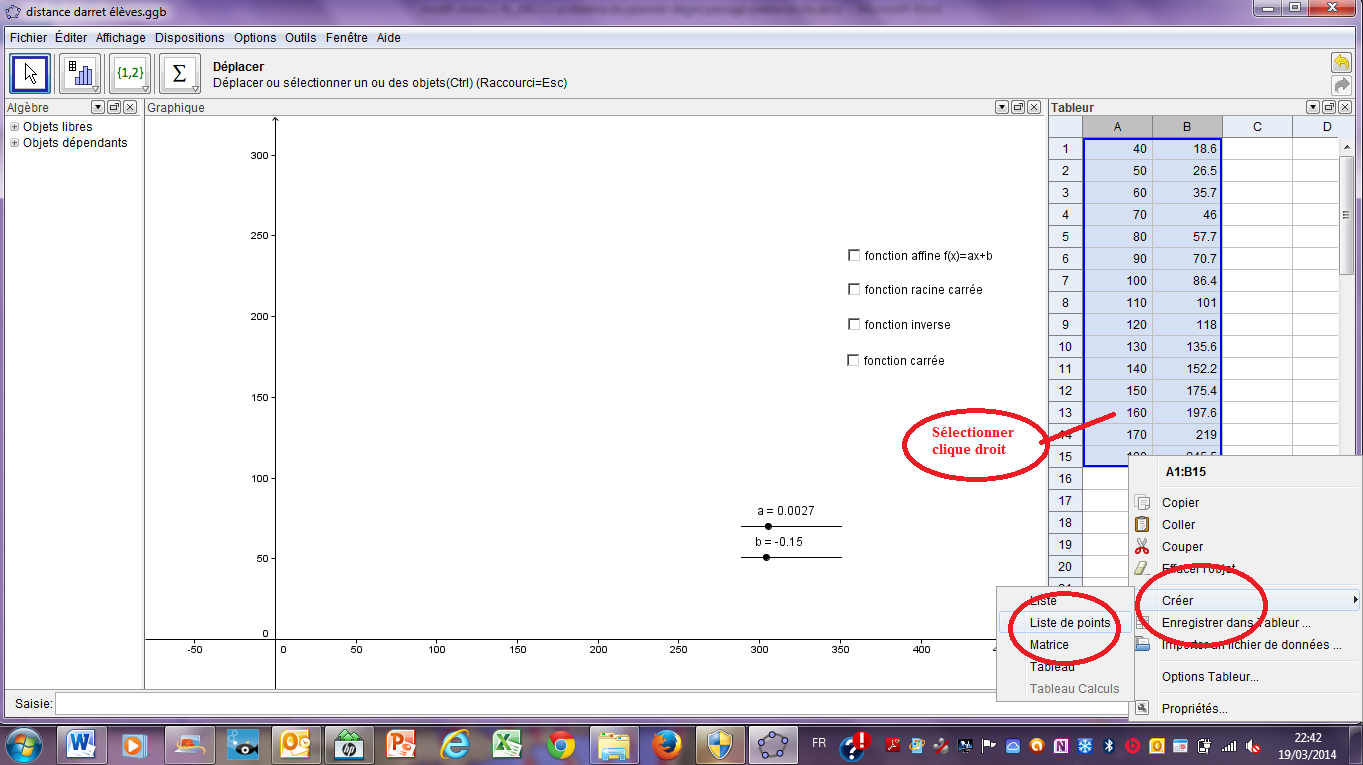 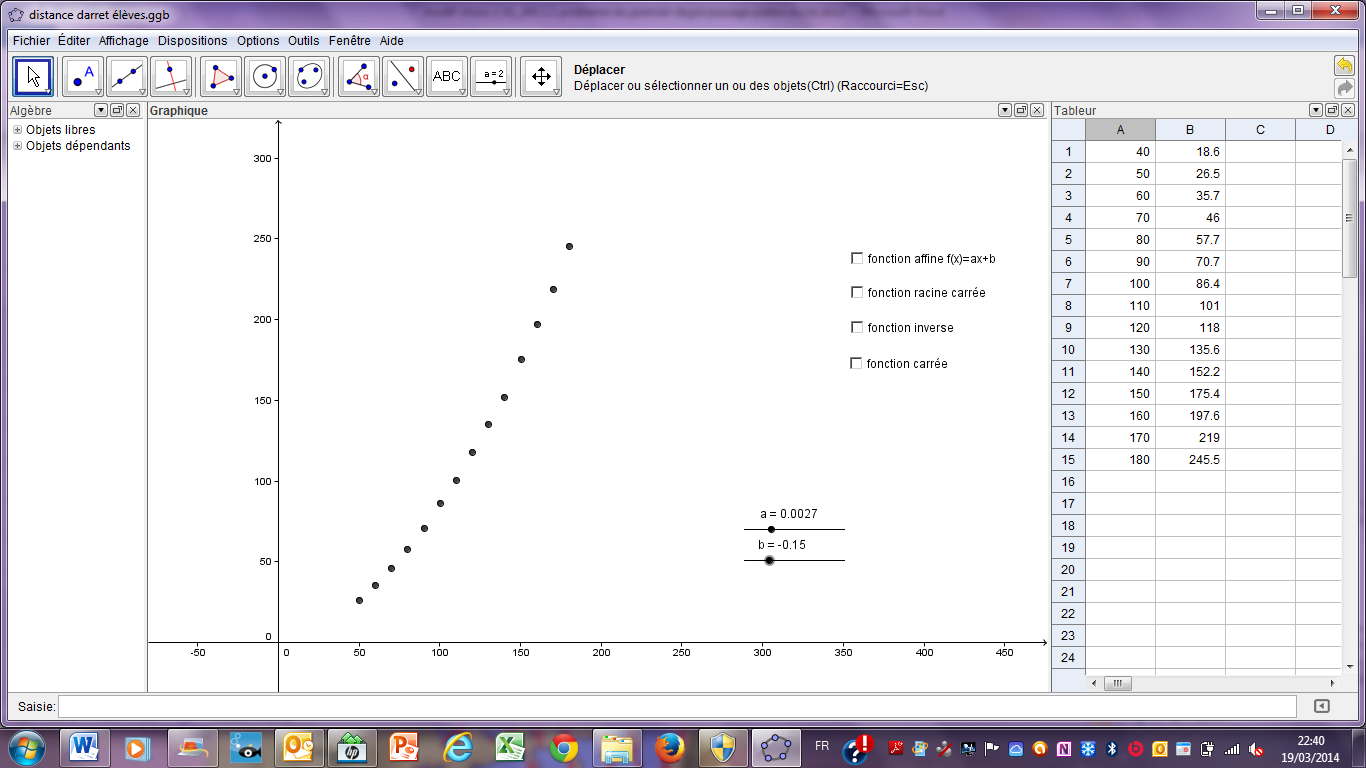  Ils choisissent la fonction de référence correspondant en justifiant leur réponse et/ou par essais (cases à cocher)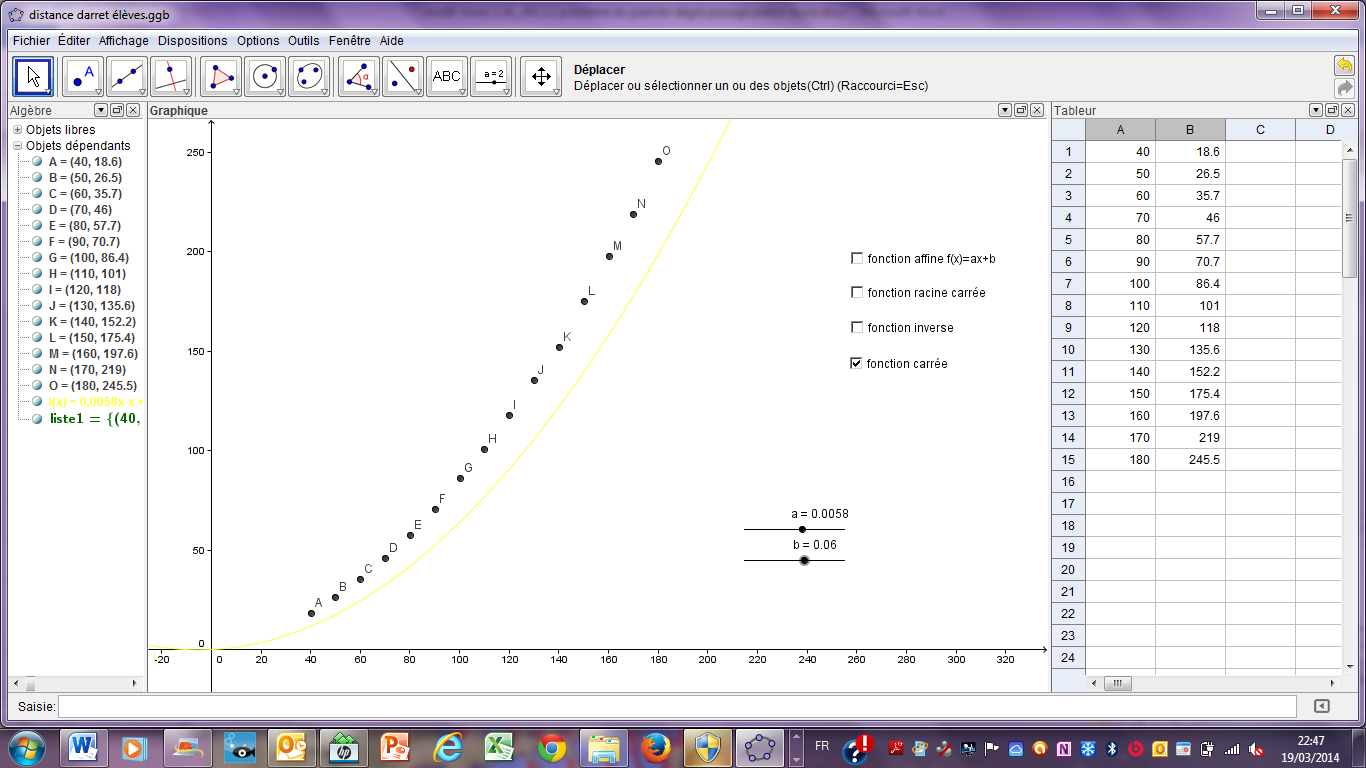  Après avoir expliqué l'utilité des curseurs, les élèves font varier les curseurs "a" et "b" pour que la représentation graphique de la fonction f représente la distance d'arrêt en fonction de la vitesse. (c’est-à-dire que la courbe passe au maximum par les points)     Ils obtiennent f(x) = 0,0064x²+0,22x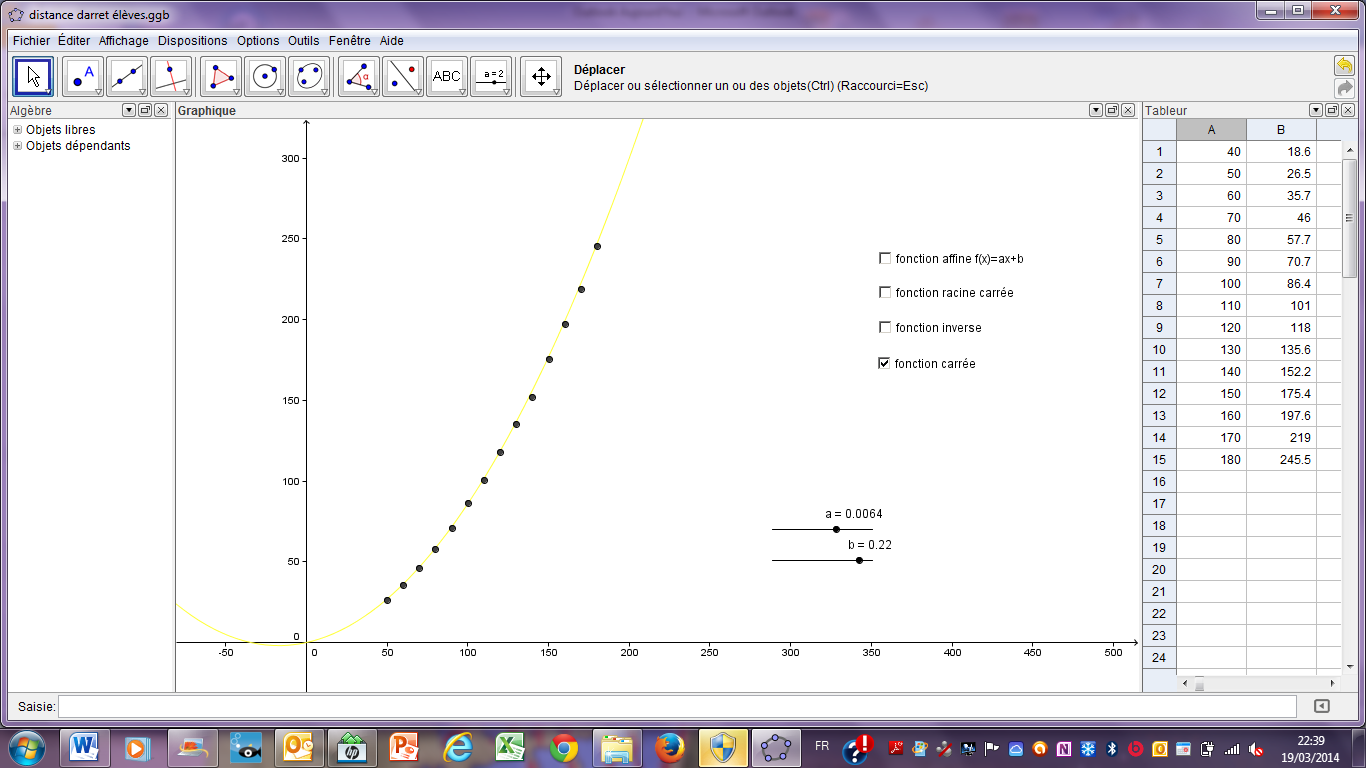     Ils vont pouvoir répondre à la problématique en traçant la droite y= 10 (10 car La sortie de l’école se trouve dans une courbe ou la visibilité est limitée à 10 m de part et d’autre.)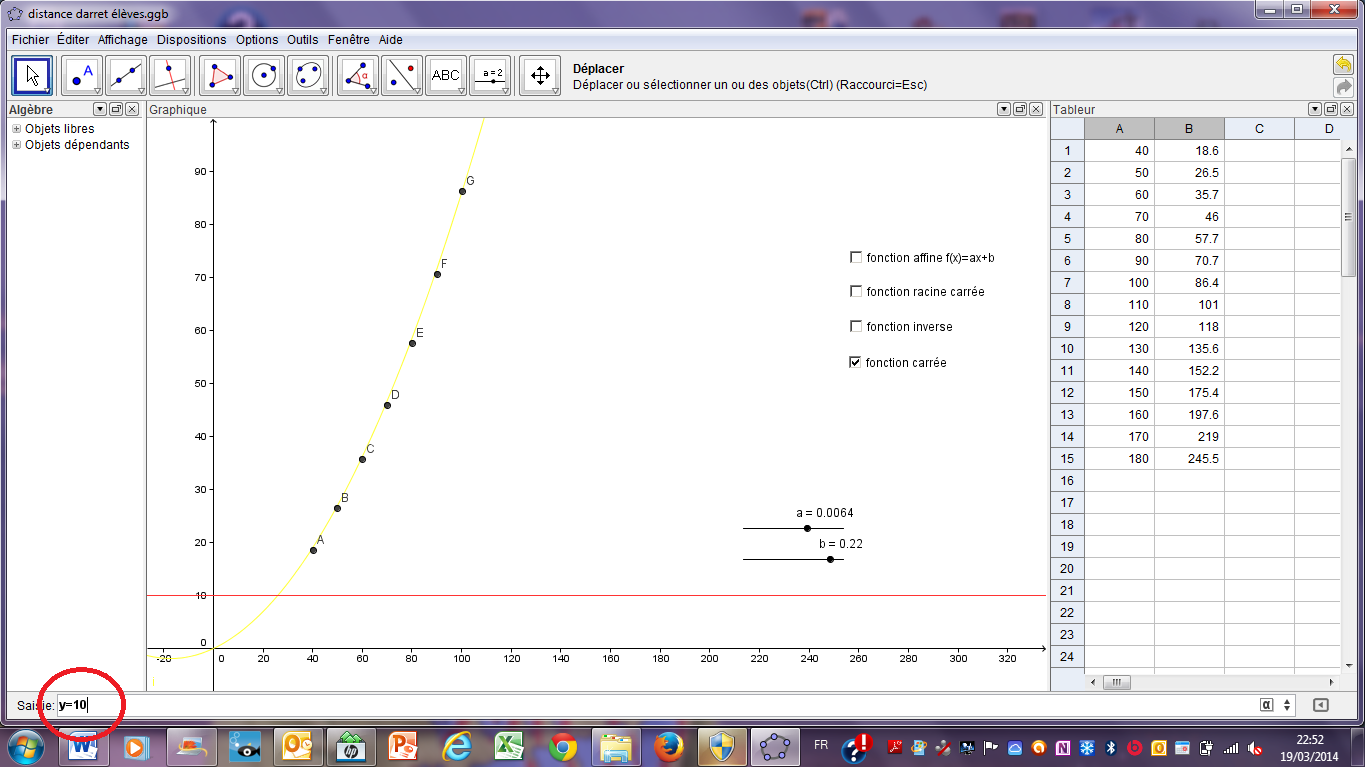      A l'aide de la "fonction" "intersection entre deux courbes" les élèves trouvent la vitesse maximale qu'il faudrait que M. le maire mette dans l'arrêté.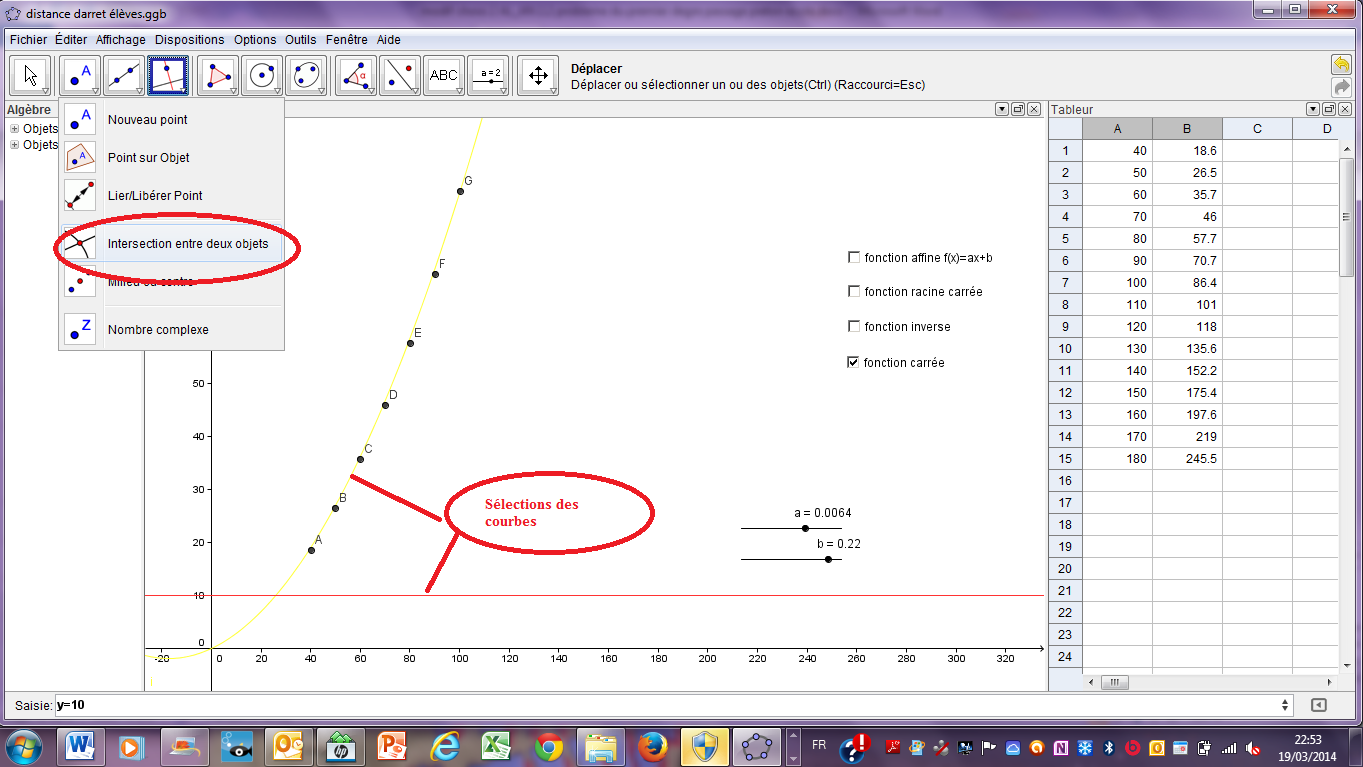   Les élèves répondent à la problématique.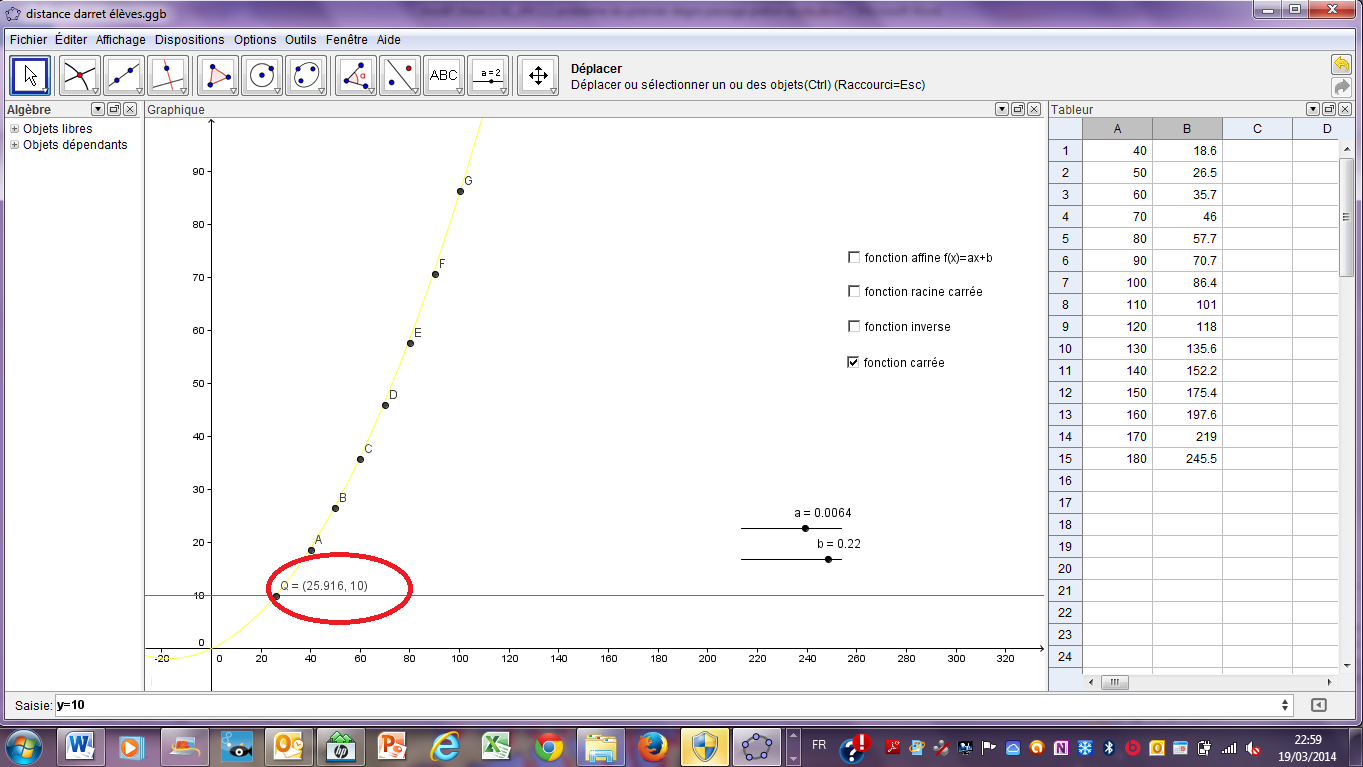 Maths - Document – élève 2   -   Éléments de réponseTitre : LIMITATION DE VITESSEALGÈBRE – ANALYSERésolution d’un problème du premier degréRésolution d’un problème du premier degré2ndeCapacités Capacités ConnaissancesConnaissancesRésoudre graphiquement une équation de la forme f (x) = c, où c est un nombre réel et f une fonction affine ou une fonction de la forme  x² + k,  kx² ou k est un nombre réel donne.Choisir une méthode de résolution adaptée au problème (algébrique, graphique, informatique). Résoudre graphiquement une équation de la forme f (x) = c, où c est un nombre réel et f une fonction affine ou une fonction de la forme  x² + k,  kx² ou k est un nombre réel donne.Choisir une méthode de résolution adaptée au problème (algébrique, graphique, informatique). Processus de résolution graphique d’équations de la forme f (x) = c, où c est un nombre réel et f une fonction affine ou une fonction de la forme  x² + k,  kx²  ou k est un nombre réel donne.Processus de résolution graphique d’équations de la forme f (x) = c, où c est un nombre réel et f une fonction affine ou une fonction de la forme  x² + k,  kx²  ou k est un nombre réel donne.Les fonctionnalités de base de Geogebra sont connues des élèves.  La résolution graphique d’une équation du type f(x) = c est maitrisée avec f fonction affine. DéroulementProf.El.RemarquesS’approprierAnalyser RaisonnerRéaliserValiderCommuniquerPrésentation de la situation.xOralRecherchexAutonomieCahier de brouillonExtractions des informations. Les élèves analysent le texte et le doc d’informationEmettre une conjecture, une hypothèse. Proposer une méthode de résolution.Echanges / débatxxOral      tableau + vidéoprojecteurContrôler la vraisemblance d’une conjecture, d’une hypothèse.Critiquer un résultat, argumenter.Rendre compte d’une démarche, d’un résultat, à l’oral et à l’écritMise en œuvrexIndividuellementCalculatriceLes élèves placent les points sur la calculatrice et/ou géogebra, ils constatent que les points ne sont pas alignésRéponse à la problématiqueBilanxxVidéoprojecteurOralDifficile à la calculatrice de répondre à la problématique. Il faut utiliser géogebra.Les points ne sont pas alignés, ce n’est pas une fonction affineDéroulementProf.El.RemarquesS’approprierAnalyser RaisonnerRéaliserValiderCommuniquerPrésentation de la situation.xxOralRappel de la situation, problématique et des résultats obtenus en classe entièreRechercheMise en œuvrexAutonomie1 ou 2 élèves par ordiChoix de la fonction.Tracer la droite d’équation y=10Utilisation de géogebra.Les élèves placent les points.Variation des curseurs « a » et « b » afin d’approcher au mieux la fonction modélisant la situation.En utilisant la fonction « intersection entre deux courbes » de géogebra, les élèves trouvent la vitesse maximale.Réponse à la problématiqueM. le Maire va devoir proposer dans son arrêté une vitesse maximale de 20km/hStratégie d’évaluation envisagéePour tous à l’écrit sur feuille ramassée et fichier géogébra enregistré ou impriméPour tous ou quelques-uns : à l’oral pendant les séances.Stratégie d’évaluation envisagéePour tous à l’écrit sur feuille ramassée et fichier géogébra enregistré ou impriméPour tous ou quelques-uns : à l’oral pendant les séances.Stratégie d’évaluation envisagéePour tous à l’écrit sur feuille ramassée et fichier géogébra enregistré ou impriméPour tous ou quelques-uns : à l’oral pendant les séances.Stratégie d’évaluation envisagéePour tous à l’écrit sur feuille ramassée et fichier géogébra enregistré ou impriméPour tous ou quelques-uns : à l’oral pendant les séances.Stratégie d’évaluation envisagéePour tous à l’écrit sur feuille ramassée et fichier géogébra enregistré ou impriméPour tous ou quelques-uns : à l’oral pendant les séances.